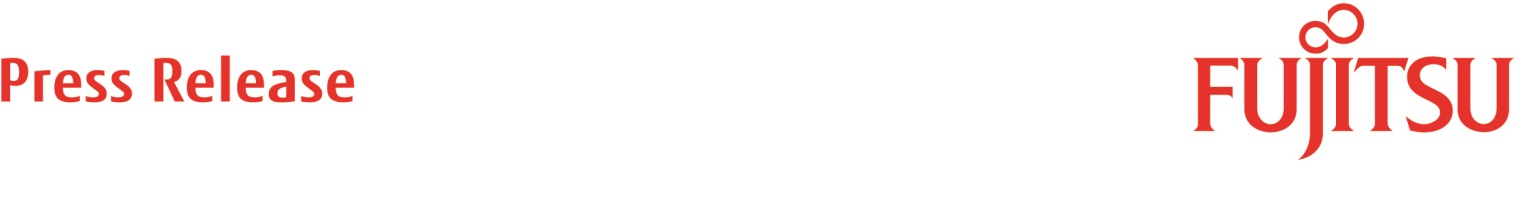 Fujitsu Sverige9 februari, 2021Uppgraderade Fujitsu LIFEBOOK modeller tar produktivitet till nästa nivå Nyhets fakta:Den nya serien för företagsanvändning inkluderar högpresterande notebooks med 11th Gen Intel vPro plattform och finns med 5G anslutning i utvalda modellerFör hela serien erbjuder nya säkerhetsfunktioner högsta nivå av datasäkerhet och access LIFEBOOK E5 serien är stabil och robust med en lång livscykel  Munich, February 9, 2021 – Fujitsu today introduces upgraded LIFEBOOK models to its Ultra-Mobile Premium Business Family. The FUJITSU Notebook LIFEBOOK U7 series refresh introduces the very latest, 11th generation Intel Core processors and a host of all-round enhancements that take users to the next level of office productivity.Available in a range of popular sizes1, the LIFEBOOK U7 introduces a near-frameless display2 on 14- and 15.6-inch models. The new models2 are thinner and up to 15% smaller than the previous generation. This slimline look, combined with a warm silver or black color scheme, gives the new models a strong visual presence. The LIFEBOOKs are good lookers with the screen open, too – thanks to a near-frameless screen design and Intel IRIS Xe graphics with dual-channel memory, meaning that rich, crisp images fill the screen almost to the very edges.For users on the move, connectivity and all-day battery life are critical. The latest Advanced line range of LIFEBOOK models2 introduces built-in 5G3 for the fastest mobile connectivity, while a powerful 65Wh battery2 enables a full working day of cable-free runtime. Charging is available via practical Intel Thunderbolt 4 USB-C ports.Mobility is underlined with the choice between the convenience of Windows Hello or contact-free Fujitsu PalmSecure authentication, which provides the highest security level in comparison to any other integrated biometric authentification. An electronic ePrivacy filter4  narrows the readable angle of the screen, making it harder for passers-by to read the contents of the screen. And a manual Privacy Camera Shutter ensures that closed means closed when it comes to blocking the built-in webcam.New capabilities do not mean additional weight – new super-strong magnesium housings reduce weight across the line-up, with the 14-inch LIFEBOOK U7411 tipping the scales at 1200g and the larger, 15.6-inch model weighing just 1500g.Powerful business platform with a long-lifecycle guaranteeFujitsu also introduces the long-lifecycle LIFEBOOK E5 series, featuring guaranteed availability without any updates or changes, such as the mainboard or BIOS – for a full 24 months – making them ideal for certification with custom hardware and software applications. This is crucial for vertical markets such as healthcare, retail and the public sector. All new systems must be pre-tested and certified to ensure compatibility with business-critical accessories and peripherals. These customers can now rely on the new LIFEBOOK E5 models as a stable and robust business platform with extended lifecycle.Rüdiger Landto, Head of Client Business Europe at Fujitsu, says: “This new generation of notebooks offers the ultimate in computing performance, security, flexibility and portability – all essential in a working world that has changed forever due to the global pandemic. No matter where and how users work, these devices will allow them to be productive all day long. And with our long-lifecycle notebooks, organizations have the added peace of mind of guaranteed system continuity and availability for their long-term requirements.”Pricing and availabilityThe new LIFEBOOK models are available to order immediately. Prices vary by country and configuration.Notes to editors1 Three new Advanced line models are available: The 13.3-inch LIFEBOOK U7311, the 14.0-inch LIFEBOOK U7411; and the 15.6-inch LIFEBOOK U7511.2 Available on LIFEBOOK U7411 and U7511 models.3 Available as an additional cost option.4 Available on LIFEBOOK U7311 and U7411 models.Online resourcesRead the Fujitsu blog: https://blog.global.fujitsu.com/ Follow Fujitsu on Twitter: http://www.twitter.com/Fujitsu_Global   Follow us on LinkedIn: http://www.linkedin.com/company/fujitsu    Find Fujitsu on Facebook: http://www.facebook.com/FujitsuICT    Fujitsu pictures and media server: http://mediaportal.ts.fujitsu.com/pages/portal.php     For regular news updates, bookmark the Fujitsu newsroom: https://www.fujitsu.com/emeia/about/resources/news/newsroom.html Om FujitsuFujitsu is the leading Japanese information and communication technology (ICT) company offering a full range of technology products, solutions and services. Approximately 130,000 Fujitsu people support customers in more than 100 countries. We use our experience and the power of ICT to shape the future of society with our customers. Fujitsu Limited (TSE:6702) reported consolidated revenues of 3.9 trillion yen (US$35 billion) for the fiscal year ended March 31, 2020. For more information, please see www.fujitsu.com.Om Fujitsu SverigeFujitsu är ett ledande japanskt ICT-företag som erbjuder ett komplett utbud av teknikprodukter, tjänster och lösningar. Cirka 130 000 Fujitsu-medarbetare bistår kunder i fler än 100 länder. Vi använder vår erfarenhet och kraften i informations- och kommunikationsteknologi för att skapa framtidens samhälle tillsammans med våra kunder. Fujitsu Limited (TSE: 6702) rapporterade en konsoliderad intäkt på 35 miljarder USD för räkenskapsåret som avslutades den 31 mars 2020. För mer information vänligen besök www.fujitsu.comAll other company or product names mentioned herein are trademarks or registered trademarks of their respective owners. Information provided in this press release is accurate at time of publication and is subject to change without advance notice### end ###Bo Lennström
Fujitsu
Product Manager, Client Computing Devices  08-793 7290
  bo.lennstrom@fujitsu.com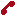 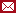 Susanne Carlsson
Fujitsu Sverige
Marketing Manager Product Business Unit  +46 (0)73 978 82 78
  susanne.carlsson@fujitsu.com